Table 1. Bivariate Correlations and Descriptive Statistics----------------------------------------------------------------------------------------------------------------------------------------------------------------Variable						1	2	3	4	5	6	7	8	9	10	11----------------------------------------------------------------------------------------------------------------------------------------------------------------Socio-DemographicsAge		MoodGeneral Positive Affect (GPA)			-.18	General Negative Affect (GNA)		-.24*	.32**RST-PQ Personality FactorsFight-Flight-Freeze System (FFFS)		-.23	.06	.34**Behavioural Inhibition System (BIS)		-.21	.02	.41**	.43**Reward Interest (BAS-RI)			.11	.16	-.04	-.17	-.14Goal-Drive Persistence (BAS-GDP)		-.05	.10	.10	.02	-.06	.27*Reward Reactivity (BAS-RR)			-.36**	.29**	.30**	.36**	.18	.30**	.18Impulsivity (BAS-Imp)				-.16	.16	.25*	.28*	.38**	.21	-.14	.51**Economic PreferencesRisk-Seeking					-.02	.17	-.01	-.01	.07	.16	.25*	.10	.09Delay-Impatience				-.27*	.03	.06	.29**	.05	-.29*	.05	.30**	.22	.05Mean							31.73	20.44	17.63	22.45	59.12	19.74	20.51	28.35	19.95	5.41	3.13SD							7.77	7.31	6.48	6.21	14.24	3.84	4.49	5.38	4.46	2.59	2.52Range							38	28	29	25	68	20	19	22	20	11	 7Cronbach’s Alpha							 - 	.85	.80	.77	.93	.85	.77	.86	.73	 ----------------------------------------------------------------------------------------------------------------------------------------------------------------Note. N = 78. *p < .05, **p < .01.Figure 1. Flow of the experiment 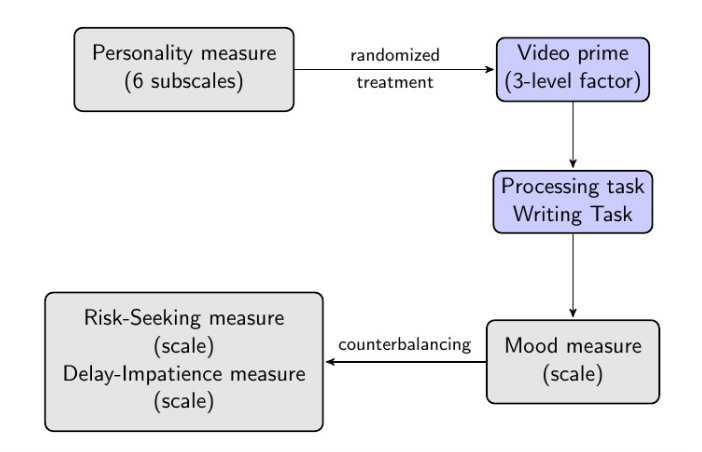 Figure 2. Mean Risk-Seeking (error bars +/- 2 SEs) for Low and High (median split) BAS-Imp, by Threat Condition 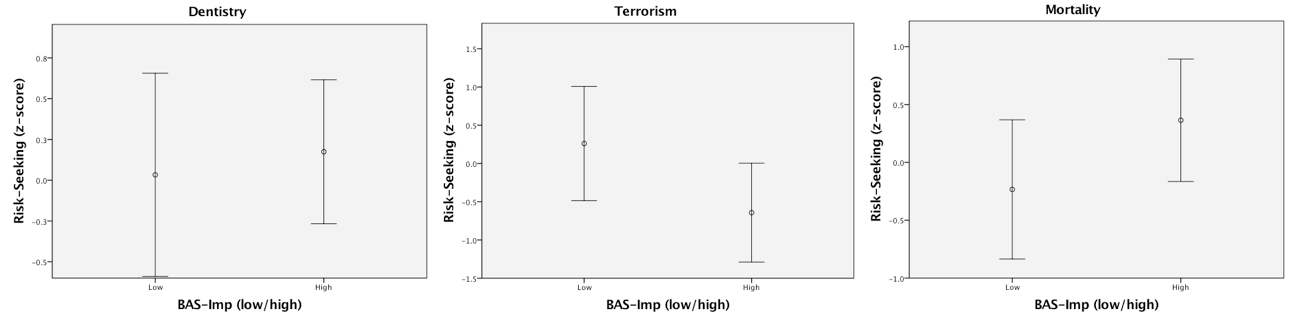 Figure 3. Mean Delay-Impatience (error bars +/- 2 SEs) for Low and High (median split) BAS-GDP, by Threat Condition 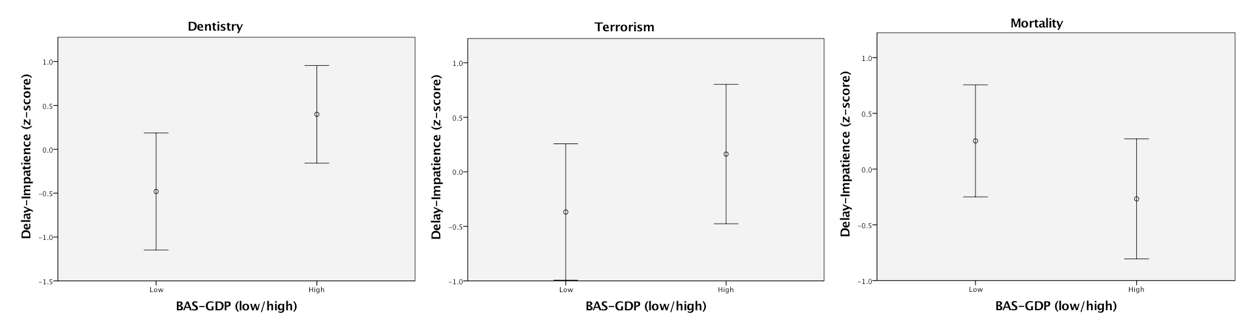 